AIRTH PARISH COMMUNITY COUNCILMinutes of the Annual General Meeting held on 21st October 2015 in Airth Manse Members present.  Domini Grant, Robert Smith, Aileen Amos, Ginny Sutherland, Willie Watson, Jon Anslow, and Ian Penman.     Also present.  Rev. Jim Todd.The A.G.M. had originally been scheduled for the 16th September 2015 but was cancelled as there were insufficient members present to form a quorum and was re-scheduled for 21st October.Our meeting had been scheduled to take place in Airth Primary School, but there had been no janitor available to open up the premises for us and rather than cancel the meeting, Rev. Todd invited us to use his home, The Manse for our meeting. 1. Apologies    Apologies for absence had been received from Cllr. S. Bird.2. Approval of 17th September A.G.M. minutes  The minutes of our 2014 A.G.M. were accepted as a correct record of the proceedings. Proposed by Aileen Amos and seconded by Jon Anslow. 3. Matters arising. There were no matters arising from that meeting.                    4. Convenor`s report.                                                                                                          Domini Grant delivered a comprehensive report on our activities during the past year and a copy of this is appended.                                                   5. Accounts.  Aileen Amos circulated copies of our audited annual accounts and gave an explanation of the details contained in them. The accounts were accepted as correct, Proposed by Jon Anslow and seconded by Robert Smith.                                                                                                                                                                                                                                                      6. Election of office bearers.  Jon Anslow proposed that the status quo be maintained and as there were no other nominations for the posts this was agreed.                                                                   As the secretary of the community council has the most work to deal with, it was agreed that this post is to be shared between 2 people and Robert Smith was nominated to act as assistant secretary and was this unanimously agreed. The secretaries will agree which items and procedures they will each deal with. Convenor                       Domini Grant                                                                                                        Vice convenor               Jon Anslow                                                                                                            Secretary                        Aileen Amos                                                                                                     Assistant Secretary       Robert Smith                                                                                                  Treasurer                        Aileen Amos                                                                                                          7. A.O.C.B. There being no further business, the Convenor closed the meeting.                                  Our next A.G.M. will be held in September 2016, the actual date to be agreed later.                                                                                                                                              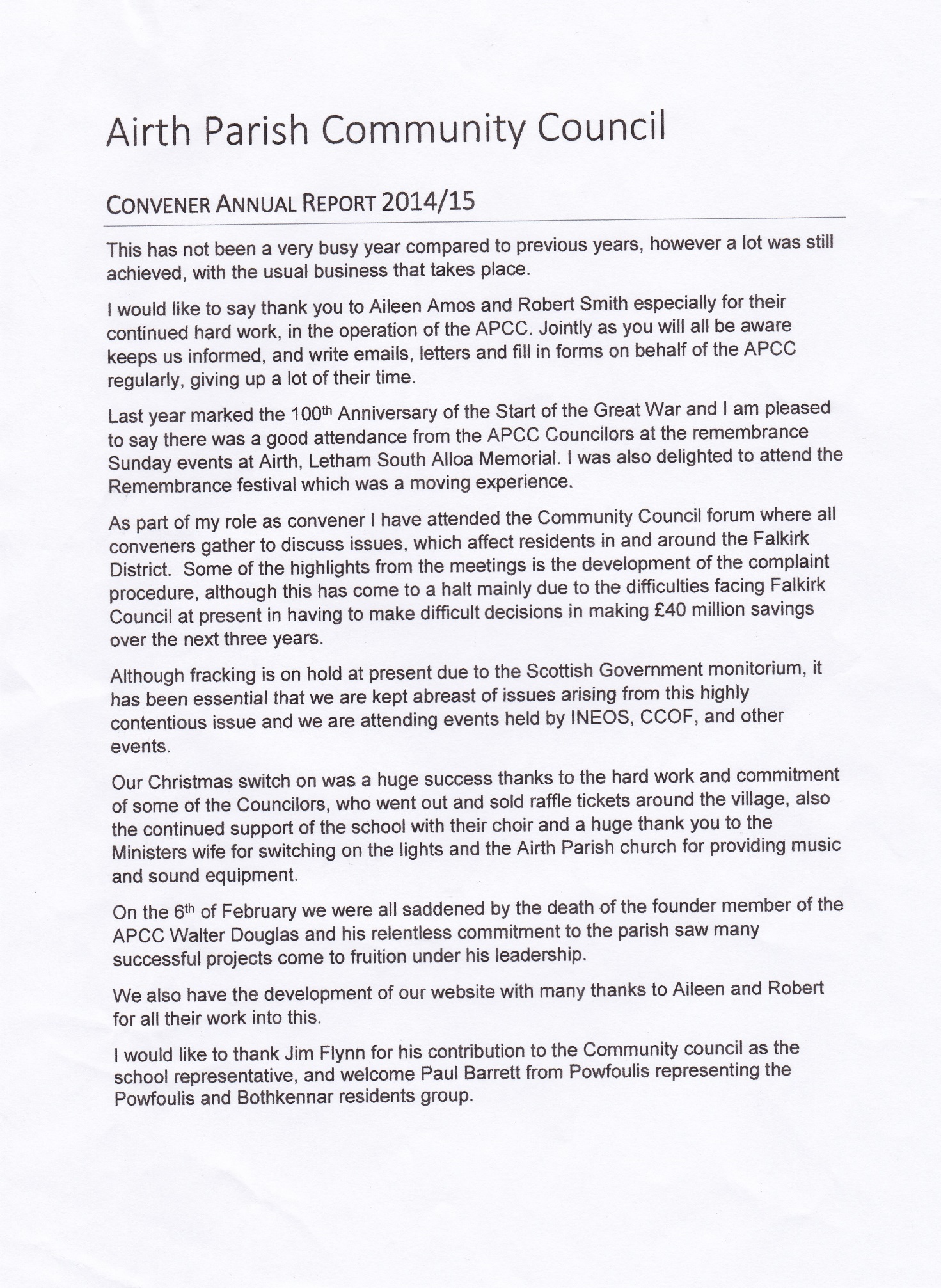 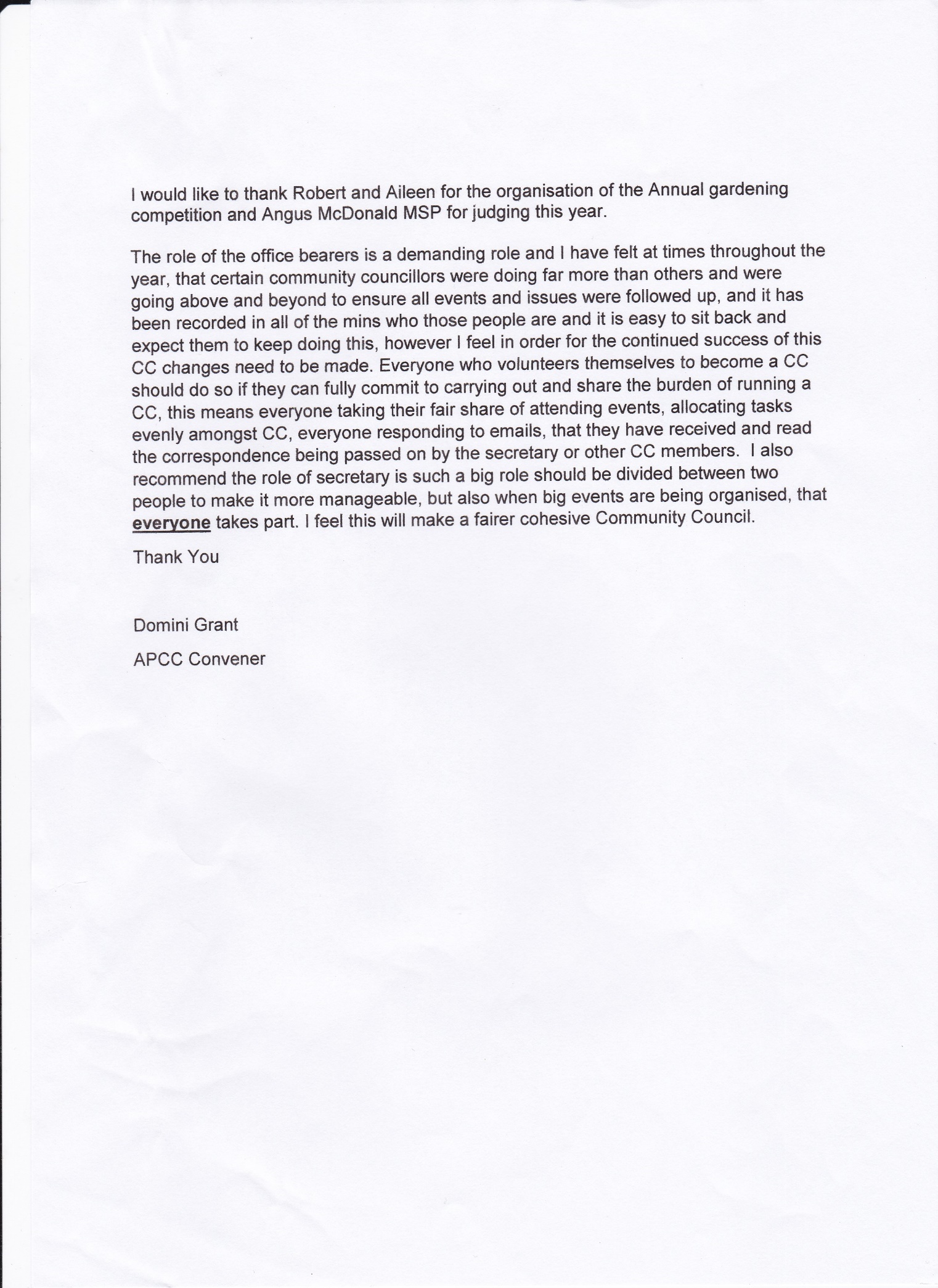 